RIVANNA RIVER STEWARD REPORTRiver Steward Names: Dan Triman and Justin Altice   Date:  07-28-15Starting Location and Time:  Darden Towe Park (7:00 PM)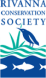 Ending Location and Time:  Riverview Park (8:00 PM) Weather:  Heavy Rain and Thunder   Recent Precipitation: Significant amountWater Flow: Very Fast  Water Color: Brown   Water Odor: NoneWater Temp. : 25 deg C     Air Temp. : 80 deg FDO: 5 ppm       		PH: 8  		Turbidity: 60 JTUUSGS Water Gauge Readings: Earlysville 3.60 ft, Palmyra 3.60 ftPhysical Location Characteristics: Darden Towe ParkLocation Tested: At boat ramp put in River Left---------------------------------------------------------------------------------Land Use:Wildlife Sightings and Plant Life:People Interactions:Litter and Pollution:Overall Summary: Actions Needed – level of priority (1 highest/5 lowest): 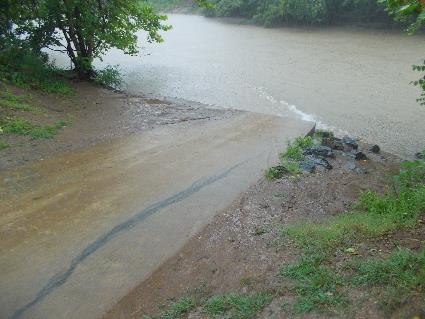 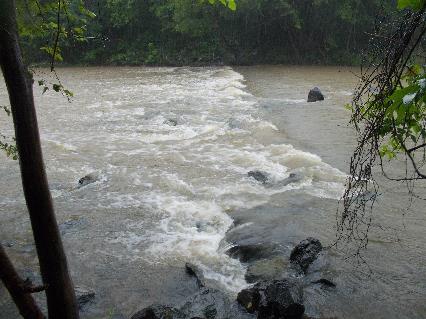 Figure 1: Rapid just above Darden Towe boat put in                   Figure 2: Stormwater runoff sheet flow on boat ramp							       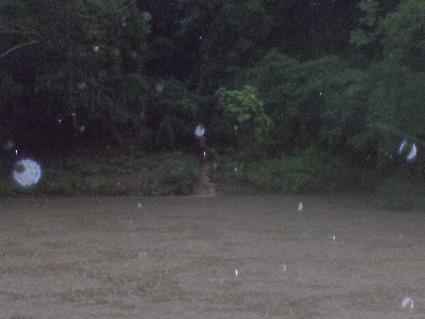 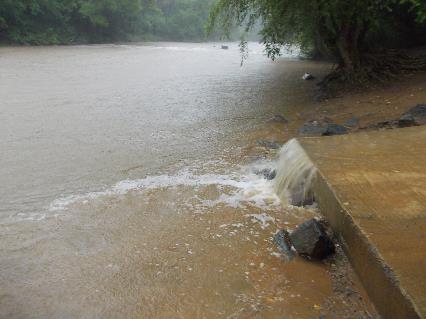 Figure 3: Runoff from Darden Towe parking lot                           Figure 4: Runoff out of pipe across the River at Darden Towe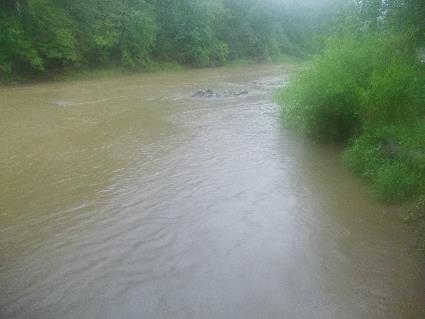 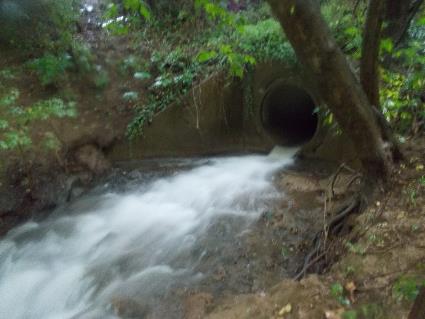  Figure 5: Runoff from pipe under Free Bridge                             Figure 6: View of the Rivanna near  Riverview Park.Residential mainly, with some commercial useNo wildlife seen during our outing. Plants around and in the River looked very robust due to recent rain.  Saw a few people running on the trails at Riverview Park. We didn’t notice a whole lot of trash in the River. We set out to do the paddle trip from Darden Towe Park to Riverview Park, but we ran into a severe rain and thunderstorm, so instead we just walked along some of the trails next to the River to see how things looked during the strong rainstorms. The water was moving really fast, and was a brownish color. Lots of runoff coming from the surrounding land on the banks of the River.  We got a little wet during the outing, but it was interesting to see the River and the runoff entering the River during a strong rain event. We took some photos of the River and stormwater runoff we saw along the way (see below). None. 